П О С Т А Н О В Л Е Н И Еот 27.05.2020   № 503г. МайкопО внесении изменения в состав общественной комиссии для организации и проведения общественного обсуждения и голосования по отбору общественных территорий, подлежащих в рамках реализации муниципальной программы «Формирование современной городской среды в муниципальном образовании «Город Майкоп» на 2018-2024 годы» благоустройству в первоочередном порядке на территории муниципального образования «Город Майкоп» и подведения итогов такого голосованияВ связи с организационно-штатными изменениями в Управлении жилищно-коммунального хозяйства и благоустройства Администрации муниципального образования «Город Майкоп», п о с т а н о в л я ю:1. Внести изменение в состав общественной комиссии для организации и проведения общественного обсуждения и голосования по отбору общественных территорий, подлежащих в рамках реализации муниципальной программы «Формирование современной городской среды в муниципальном образовании «Город Майкоп» на 2018-2024 годы» благоустройству в первоочередном порядке на территории муниципального образования «Город Майкоп» и подведения итогов такого голосования, утвержденный постановлением Администрации муниципального образования «Город Майкоп» от 20.02.2019 № 200 «Об утверждении Порядка организации и проведения рейтингового голосования по отбору общественных территорий, подлежащих в рамках реализации муниципальной программы «Формирование современной городской среды в муниципальном образовании «Город Майкоп» на 2018-2024 годы» благоустройству в первоочередном порядке на территории муниципального образования «Город Майкоп» (в редакции постановлений Администрации муниципального образования «Город Майкоп» от 09.08.2019 № 962, от 10.01.2020 № 14), заменив строку: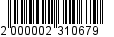 «Экшиян А.П. – главный специалист отдела жилищной политики и коммунального хозяйства Управления жилищно-коммунального хозяйства и благоустройства Администрации муниципального образования «Город Майкоп», секретарь комиссии.»строкой:«Марков В.В. - главный специалист отдела жилищной политики и коммунального хозяйства Управления жилищно-коммунального хозяйства и благоустройства Администрации муниципального образования «Город Майкоп», секретарь комиссии.».2. Опубликовать настоящее постановление в газете «Майкопские новости» и разместить на официальном сайте Администрации муниципального образования «Город Майкоп».3. Постановление «О внесении изменения в состав общественной комиссии для организации и проведения общественного обсуждения и голосования по отбору общественных территорий, подлежащих в рамках реализации муниципальной программы «Формирование современной городской среды в муниципальном образовании «Город Майкоп» на 2018-2024 годы» благоустройству в первоочередном порядке на территории муниципального образования «Город Майкоп» и подведения итогов такого голосования» вступает в силу со дня его официального опубликования.Глава муниципального образования«Город Майкоп»								   А.Л. ГетмановАдминистрация муниципального образования «Город Майкоп»Республики Адыгея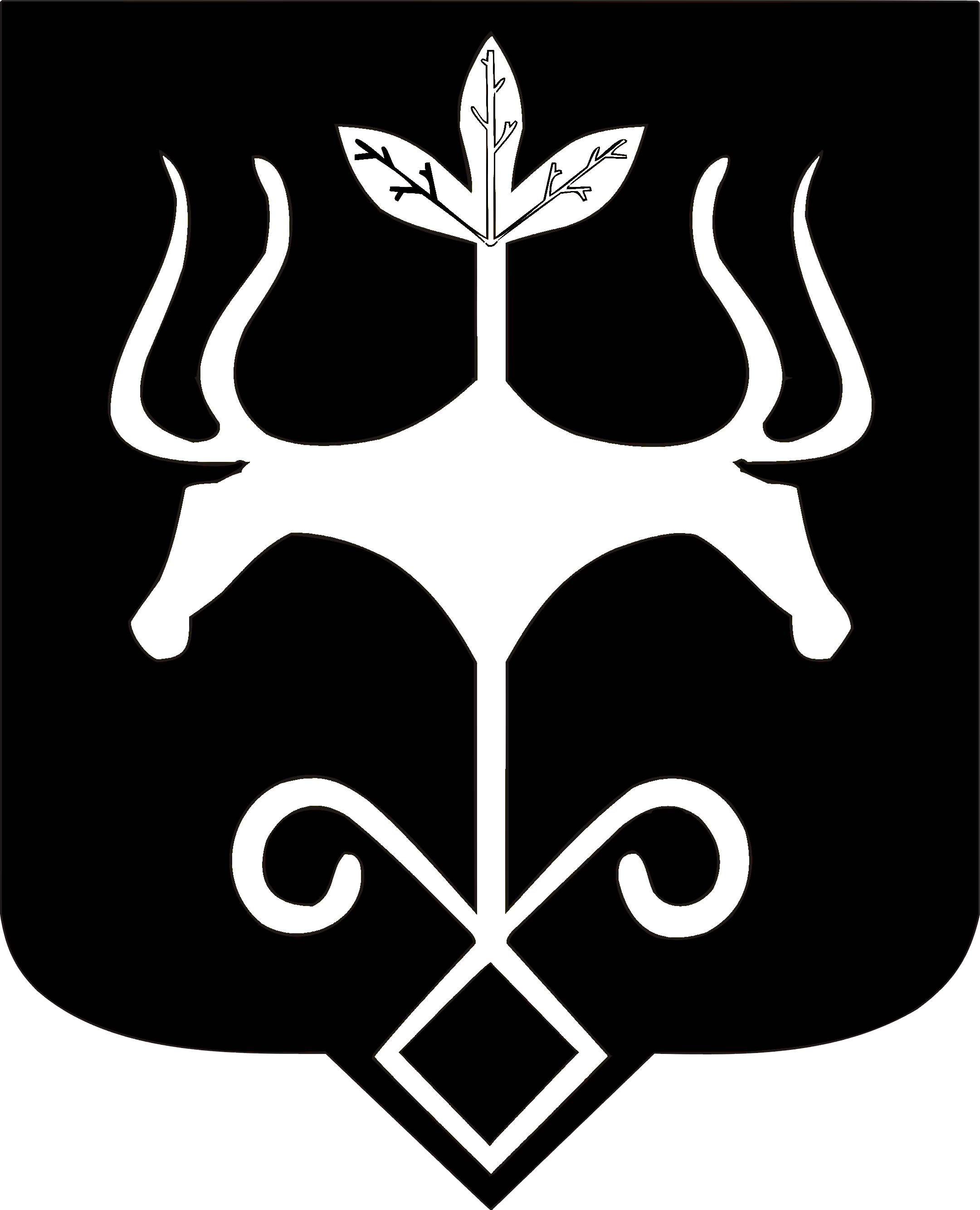 Адыгэ Республикэммуниципальнэ образованиеу«Къалэу Мыекъуапэ» и Администрацие